Using the resource on the next page, complete the table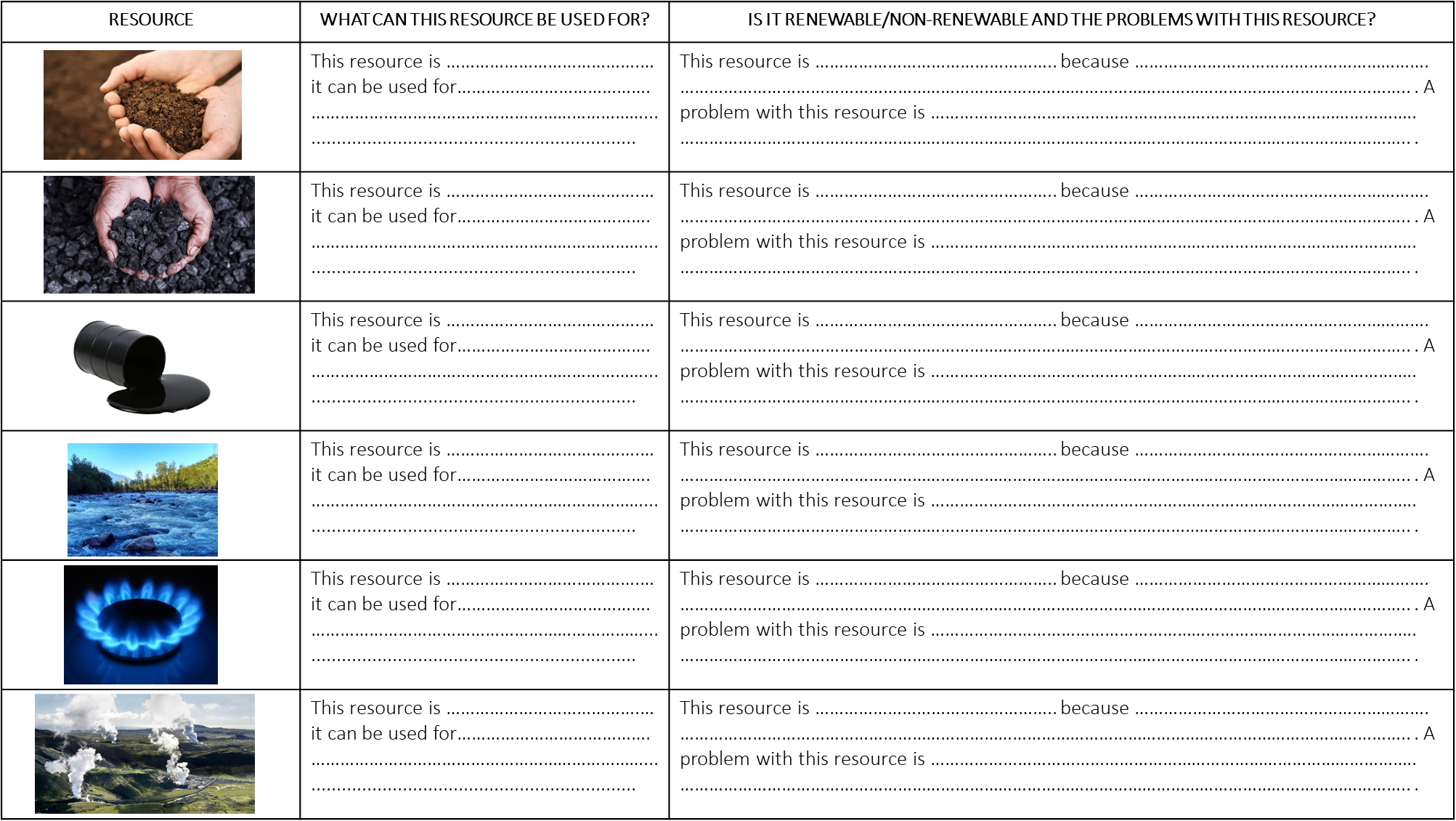 Resource 1.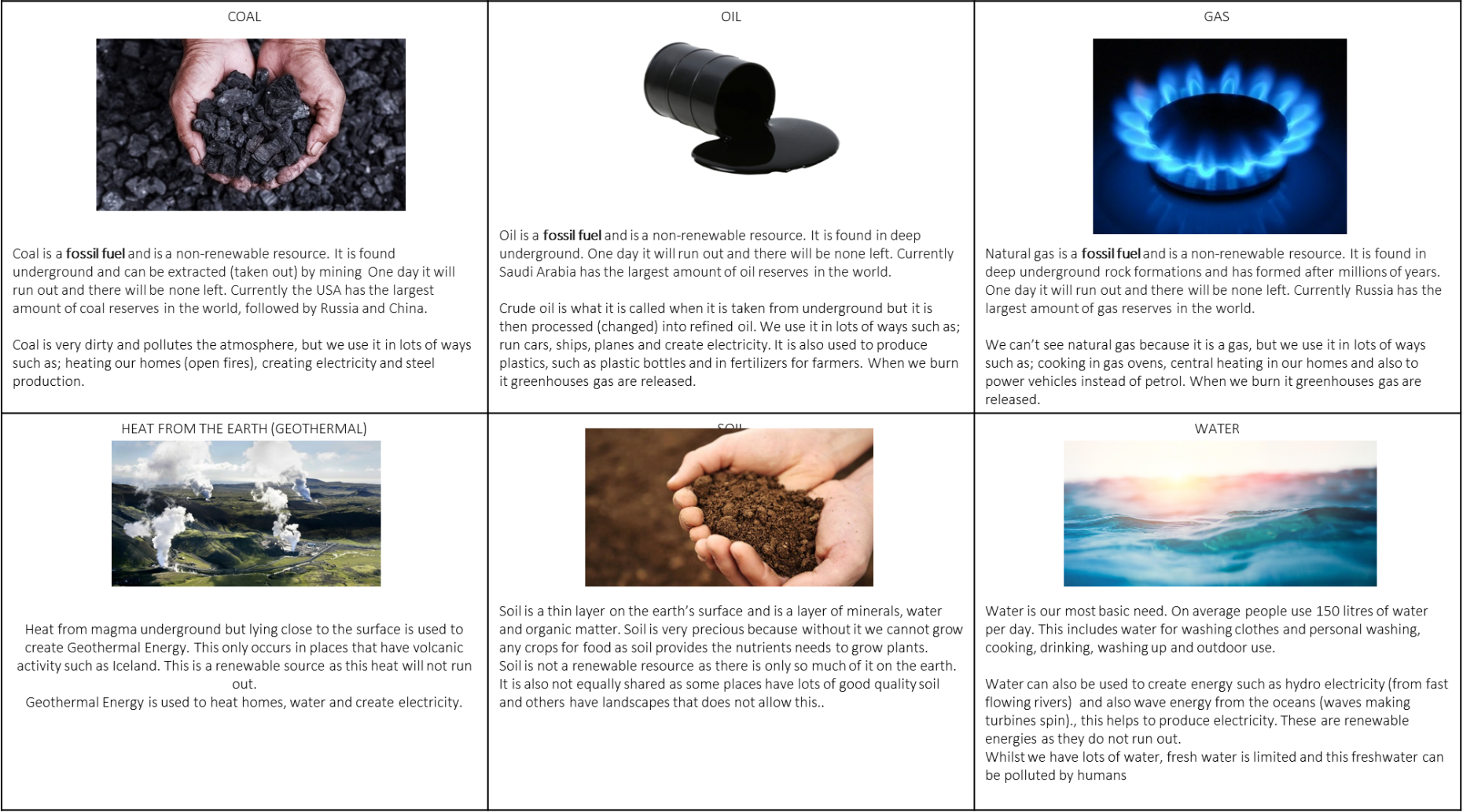 What are Natural Resources and why are they important?Writing frame:A NATURAL RESOURCE is something that occurs naturally and which we can make use of. Resources can be categorized into renewable and non-renewable.A renewable resource is….		+ More specifically…..A way we can use this resource is……..As a result……A non-renewable resource is….	+ More specifically…..A way we can use this resource is……..As a result……………………………………………………………………………………………………………………………………………………………………………… ………………………………………………………………………………………………………………………………………………………………………… ………………………………………………………………………………………………………………………………………………………………………… ………………………………………………………………………………………………………………………………………………………………………………………………………………………………………………………………………………………………………………………………………………………………………………………………………………………………………………………………………………………………………………………………………………………………………………………………………………………………………………………………………………………………………………………………………………………………………………………………………………………………………………………………………………………………………………………………………………………………………………………………………………………………………………………………………………………………………………………………………………………………………………………………………………………………………… ………………………………………………………………………………………………………………………………………………………………………… ………………………………………………………………………………………………………………………………………………………………………… ………………………………………………………………………………………………………………………………………………………………………………………………………………………………………………………………………………………………………………………………………………………………………………………………………………………………………………………………………………………………………………………………………………………………………………………………………………………………………………………………………………………………………………………………………………………………………………………………………………………………………………………………………………………………………………………………………………………………………………………………………………………………………………………………